CAMBRIDGE ACTION PLAN TEST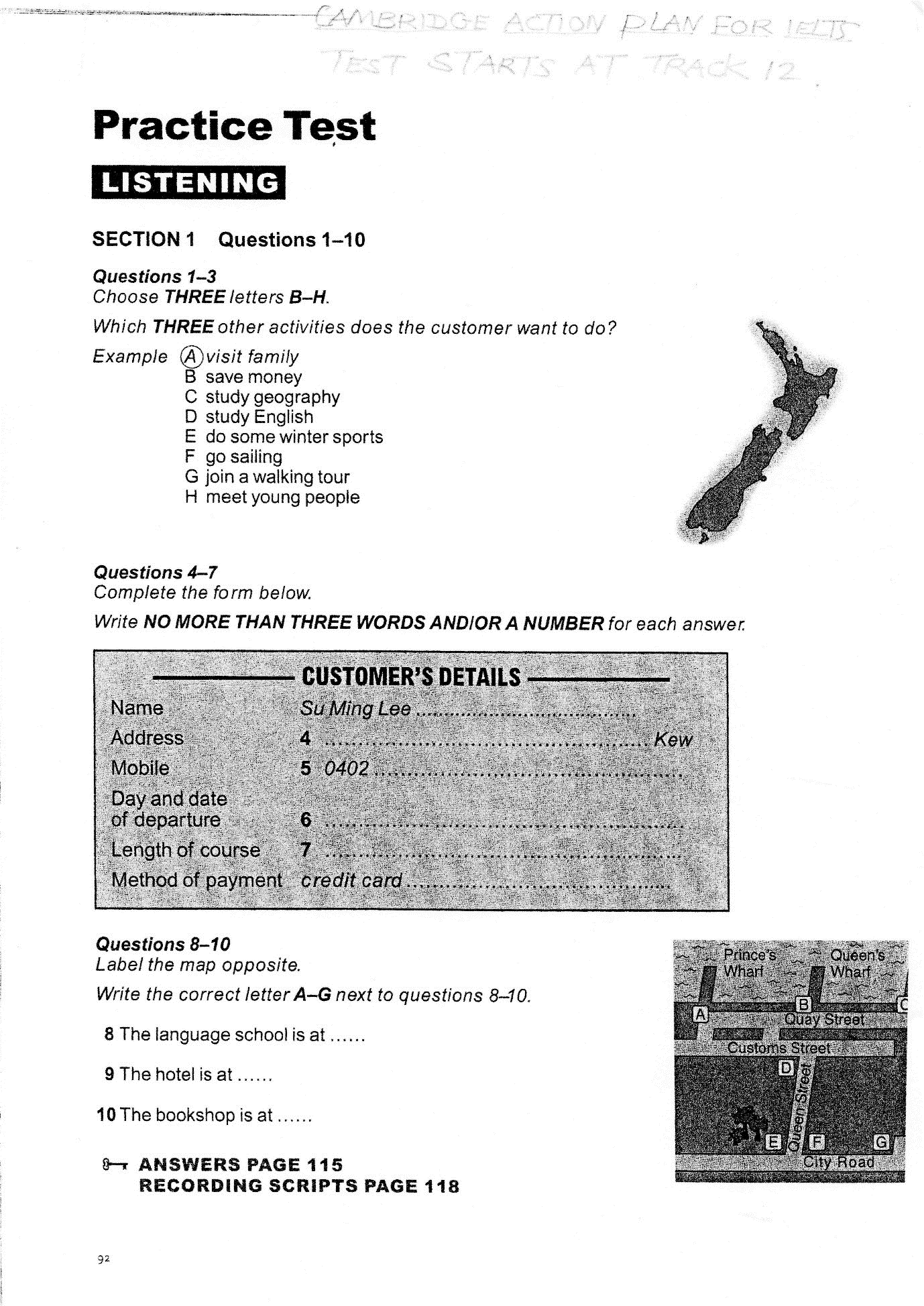 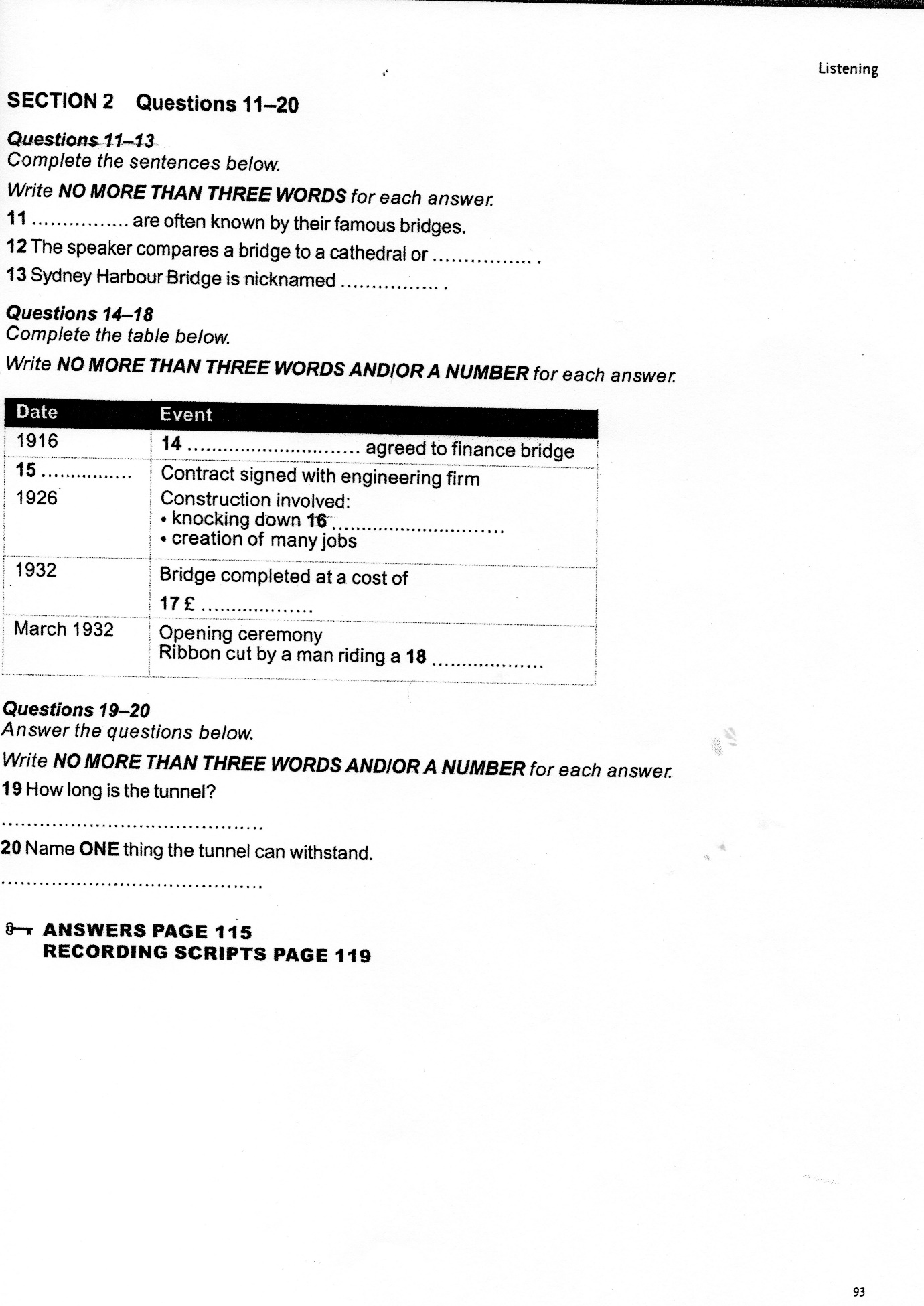 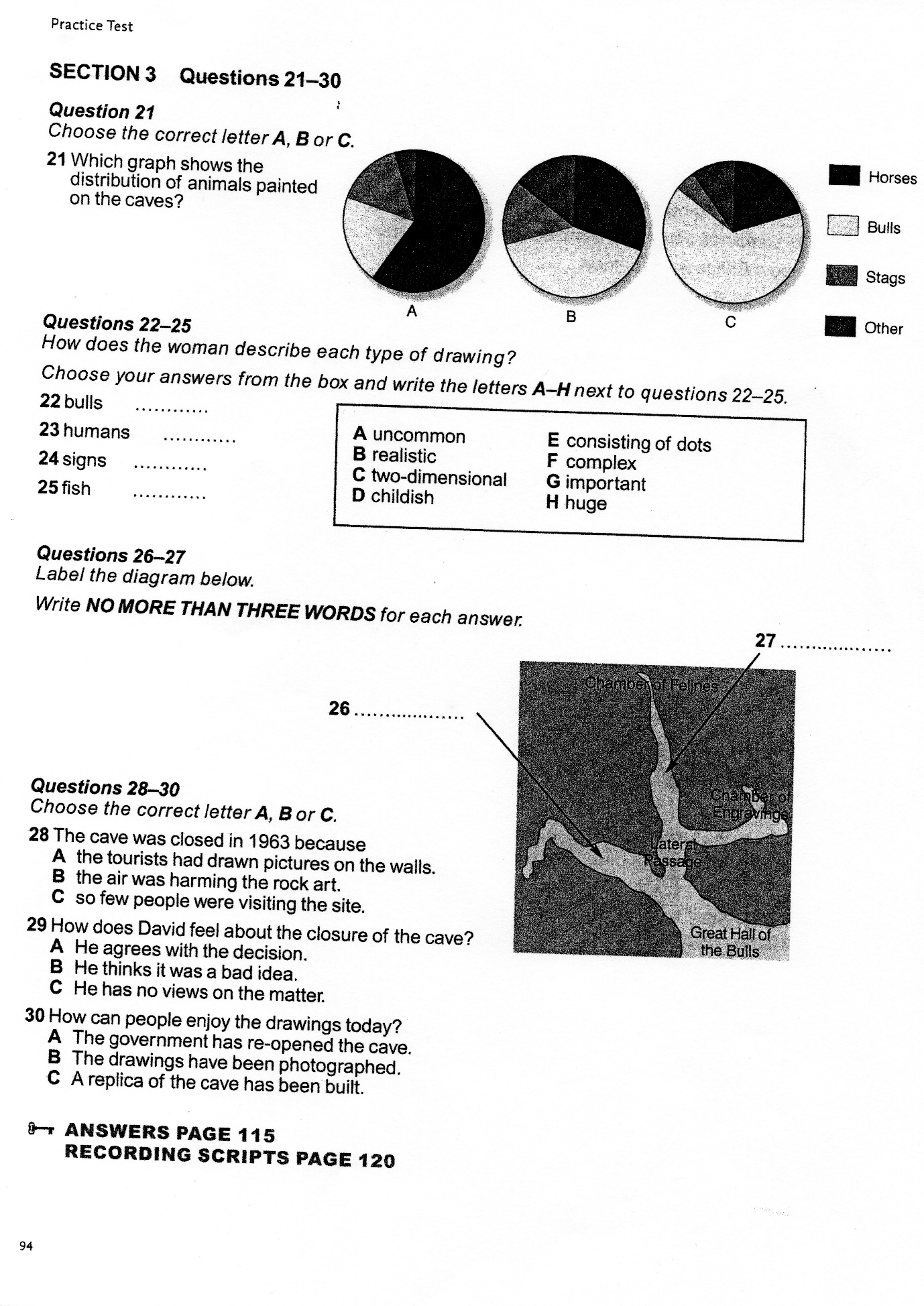 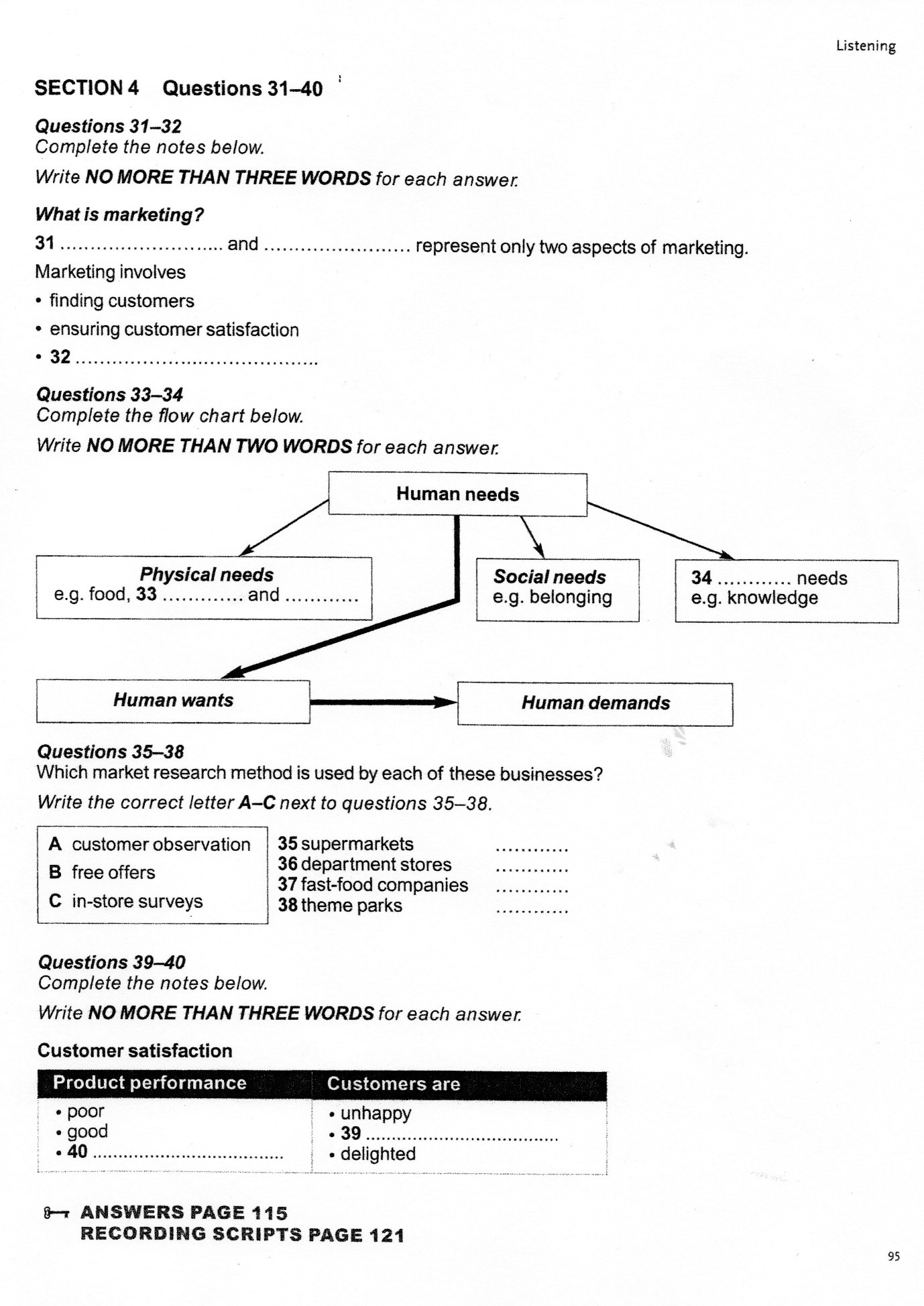 